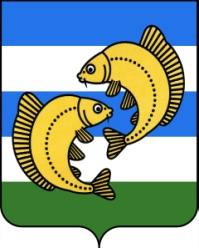 Курганская область Частоозерский район Частоозерская  районная Дума РЕШЕНИЕ от     16   апреля  2019 года №     215 с.      ЧастоозерьеО возложении временно  исполнения  полномочий                                               Главы  Частоозерского района  В соответствии с Федеральным законом от  06.10.2003 года  № 131-ФЗ «Об общих принципах организации местного самоуправления в                   Российской Федерации», статьёй 38 Устава Частоозерского района,                                      Частоозерская районная  Дума  РЕШИЛА:1. Возложить  временно исполнение  полномочий  Главы Частоозерского района с  17 апреля 2019 года на первого заместителя Главы Частоозерского  района Гончара Владимира Николаевича на срок до вступления в должность Главы Частоозерского района  с ежемесячной доплатой в размере 15000 рублей.2. Настоящее решение опубликовать на официальном сайте Частоозерского района и в районной газете «Светлый путь».3.  Настоящее решение вступает в силу после подписания.Председатель Частоозерской районной Думы                                    В.А Исаков 